PRICES RECEIVED BY FARMERS FOR OILSEEDS        PRICES RECEIVED BY FARMERS FOR OILSEEDS        PRICES RECEIVED BY FARMERS FOR OILSEEDS        PRICES RECEIVED BY FARMERS FOR OILSEEDS        OMB No. 0535-0003Approval Expires: 5/31/2016Project Code: 172   QID: 050250SMetaKey: 1073OMB No. 0535-0003Approval Expires: 5/31/2016Project Code: 172   QID: 050250SMetaKey: 1073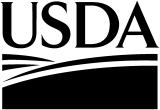 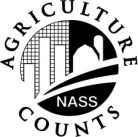 NATIONALAGRICULTURALSTATISTICSSERVICEUSDA/NASS - CaliforniaPacific Region650 Capitol Mall, #6-100
Sacramento, CA 95814Phone: 1-800-851-1127Fax: 1-855-270-2722E-mail: NASSRFOPCR@nass.usda.govUSDA/NASS - CaliforniaPacific Region650 Capitol Mall, #6-100
Sacramento, CA 95814Phone: 1-800-851-1127Fax: 1-855-270-2722E-mail: NASSRFOPCR@nass.usda.govUSDA/NASS - CaliforniaPacific Region650 Capitol Mall, #6-100
Sacramento, CA 95814Phone: 1-800-851-1127Fax: 1-855-270-2722E-mail: NASSRFOPCR@nass.usda.govPlease make corrections to name, address and ZIP Code, if necessary.The U.S. Department of Agriculture collects and publishes information on prices received for special oilseeds.  This information is used in estimation of farm income, determination of government program legislation, in the computation of the gross national product and for price studies and analysis of returns from alternative crops.Under Title 7 of the U.S. Code and CIPSEA (Public Law 107-347), facts about your operation are kept confidential and used only for statistical purposes in combination with similar reports from other producers.  Response is voluntary.According to the Paperwork Reduction Act of 1995, an agency may not conduct or sponsor, and a person is not required to respond to, a collection of information unless it displays a valid OMB control number. The valid OMB number is 0535-0003.  The time required to complete this information collection is estimated to average 10 minutes per response, including the time for reviewing instructions, searching existing data sources, gathering and maintaining the data needed, and completing and reviewing the collection of information.November 2015 1.	Report total oilseeds purchased and delivered directly from U.S. Farmers during the 2015 marketing year.	If no purchase of any commodity listed, check box COMMODITY(Report all varieties, grades, and qualities.)TOTAL QUANTITYPURCHASEDUNIT REPORTEDCircle oneTOTAL VALUEGross dollars plus quality premiums minus quality discounts. 1/WHOLE DOLLARSFlaxseed . . . . . . . . . . . . . . . . . . . . . . . 271272Bu.1Lbs. 2Tons3Cwt.4273	$Sunflower – Oil Varieties . . . . . . . . . . 291292Bu. 1Lbs. 2Tons3Cwt.4293	$Sunflower – Non-Oil Varieties . . . . . . 311312Bu. 1Lbs. 2Tons3Cwt.4313	$Canola . . . . . . . . . . . . . . . . . . . . . . . . . 711712Bu. 1Lbs. 2Tons3Cwt.4713	$Rapeseed . . . . . . . . . . . . . . . . . . . . . . Bu.1Lbs.2Tons 3Cwt.4     $Mustard Seed . . . . . . . . . . . . . . . . . . . Bu.1Lbs.2Tons 3Cwt.4     $Safflower . . . . . . . . . . . . . . . . . . . . . . . Bu.1Lbs.2Tons 3Cwt.4     $Other (Special)       . . . . . . . . . . . . . . . . . Bu.1Lbs.2Tons 3Cwt.4     $Reported by:Reported by:Title:DateDateDateOFFICE USEOFFICE USEOFFICE USEOFFICE USEOFFICE USEOFFICE USEOFFICE USEENTER ALL CODES THAT APPLYENTER ALL CODES THAT APPLYENTER ALL CODES THAT APPLYENTER ALL CODES THAT APPLYENTER ALL CODES THAT APPLYENTER ALL CODES THAT APPLYENTER ALL CODES THAT APPLYENTER ALL CODES THAT APPLYTelephone9911    «PHONE»             9911    «PHONE»             9911    «PHONE»             9911    «PHONE»             9911    «PHONE»             9911    «PHONE»             1 Re-contact/verified2 Re-contact/ changed 3 Rounded4 Circled Units1 Re-contact/verified2 Re-contact/ changed 3 Rounded4 Circled Units1 Re-contact/verified2 Re-contact/ changed 3 Rounded4 Circled Units1 Re-contact/verified2 Re-contact/ changed 3 Rounded4 Circled Units5 Changed Units6 Office Error7 Other- comment5 Changed Units6 Office Error7 Other- comment5 Changed Units6 Office Error7 Other- comment801802802802802803803804Fax Number    «PHONEFAX»    «PHONEFAX»    «PHONEFAX»    «PHONEFAX»    «PHONEFAX»    «PHONEFAX»1 Re-contact/verified2 Re-contact/ changed 3 Rounded4 Circled Units1 Re-contact/verified2 Re-contact/ changed 3 Rounded4 Circled Units1 Re-contact/verified2 Re-contact/ changed 3 Rounded4 Circled Units1 Re-contact/verified2 Re-contact/ changed 3 Rounded4 Circled Units5 Changed Units6 Office Error7 Other- comment5 Changed Units6 Office Error7 Other- comment5 Changed Units6 Office Error7 Other- comment8058068068068068078079910		MM		DD		YY9910		MM		DD		YY9910		MM		DD		YY9910		MM		DD		YY9910		MM		DD		YY9910		MM		DD		YY9910		MM		DD		YY9910		MM		DD		YYDATE:	__  __	__  __	__  __DATE:	__  __	__  __	__  __DATE:	__  __	__  __	__  __DATE:	__  __	__  __	__  __DATE:	__  __	__  __	__  __DATE:	__  __	__  __	__  __DATE:	__  __	__  __	__  __DATE:	__  __	__  __	__  __ResponseResponseResponseResponseRespondentRespondentModeModeModeModeModeModeModeEnum.Eval.Office Use for POIDOffice Use for POIDOffice Use for POIDOffice Use for POIDOffice Use for POIDOffice Use for POIDOffice Use for POIDOffice Use for POID1-Comp	7-Off Hold – Est2-R		8-Known Zero3-Inac4-Office Hold5-R – Est6-Inac – Est1-Comp	7-Off Hold – Est2-R		8-Known Zero3-Inac4-Office Hold5-R – Est6-Inac – Est1-Comp	7-Off Hold – Est2-R		8-Known Zero3-Inac4-Office Hold5-R – Est6-Inac – Est99011-Op/Mgr2-Sp3-Acct/Bkpr4-Partner9-Oth99021-Mail			6-e-mail2-Tel			7-Fax3-Face-to-Face	8-CAPI4-CATI			19-Other5-Web1-Mail			6-e-mail2-Tel			7-Fax3-Face-to-Face	8-CAPI4-CATI			19-Other5-Web1-Mail			6-e-mail2-Tel			7-Fax3-Face-to-Face	8-CAPI4-CATI			19-Other5-Web1-Mail			6-e-mail2-Tel			7-Fax3-Face-to-Face	8-CAPI4-CATI			19-Other5-Web1-Mail			6-e-mail2-Tel			7-Fax3-Face-to-Face	8-CAPI4-CATI			19-Other5-Web99039903098100 789       __  __  __  -  __  __  __  -  __  __  __ 789       __  __  __  -  __  __  __  -  __  __  __ 789       __  __  __  -  __  __  __  -  __  __  __ 789       __  __  __  -  __  __  __  -  __  __  __ 789       __  __  __  -  __  __  __  -  __  __  __ 789       __  __  __  -  __  __  __  -  __  __  __ 789       __  __  __  -  __  __  __  -  __  __  __ 789       __  __  __  -  __  __  __  -  __  __  __1-Comp	7-Off Hold – Est2-R		8-Known Zero3-Inac4-Office Hold5-R – Est6-Inac – Est1-Comp	7-Off Hold – Est2-R		8-Known Zero3-Inac4-Office Hold5-R – Est6-Inac – Est1-Comp	7-Off Hold – Est2-R		8-Known Zero3-Inac4-Office Hold5-R – Est6-Inac – Est99011-Op/Mgr2-Sp3-Acct/Bkpr4-Partner9-Oth99021-Mail			6-e-mail2-Tel			7-Fax3-Face-to-Face	8-CAPI4-CATI			19-Other5-Web1-Mail			6-e-mail2-Tel			7-Fax3-Face-to-Face	8-CAPI4-CATI			19-Other5-Web1-Mail			6-e-mail2-Tel			7-Fax3-Face-to-Face	8-CAPI4-CATI			19-Other5-Web1-Mail			6-e-mail2-Tel			7-Fax3-Face-to-Face	8-CAPI4-CATI			19-Other5-Web1-Mail			6-e-mail2-Tel			7-Fax3-Face-to-Face	8-CAPI4-CATI			19-Other5-Web99039903098100R UnitR UnitR UnitOptional UseOptional UseOptional UseOptional UseOptional Use1-Comp	7-Off Hold – Est2-R		8-Known Zero3-Inac4-Office Hold5-R – Est6-Inac – Est1-Comp	7-Off Hold – Est2-R		8-Known Zero3-Inac4-Office Hold5-R – Est6-Inac – Est1-Comp	7-Off Hold – Est2-R		8-Known Zero3-Inac4-Office Hold5-R – Est6-Inac – Est99011-Op/Mgr2-Sp3-Acct/Bkpr4-Partner9-Oth99021-Mail			6-e-mail2-Tel			7-Fax3-Face-to-Face	8-CAPI4-CATI			19-Other5-Web1-Mail			6-e-mail2-Tel			7-Fax3-Face-to-Face	8-CAPI4-CATI			19-Other5-Web1-Mail			6-e-mail2-Tel			7-Fax3-Face-to-Face	8-CAPI4-CATI			19-Other5-Web1-Mail			6-e-mail2-Tel			7-Fax3-Face-to-Face	8-CAPI4-CATI			19-Other5-Web1-Mail			6-e-mail2-Tel			7-Fax3-Face-to-Face	8-CAPI4-CATI			19-Other5-Web99039903098100092109210921407407407408408S/E NameS/E NameS/E NameS/E NameS/E NameS/E NameS/E NameS/E NameS/E NameS/E NameS/E NameS/E NameS/E Name